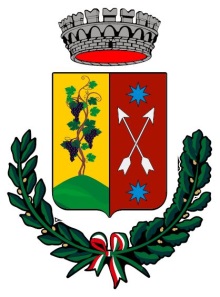 COMUNE DI USSANAProvincia Sud SardegnaAREA SOCIO ASSISTENZIALE E SERVIZI DEMOGRAFICI            UFFICIO ELETTORALEREFERENDUM COSTITUZIONALE EX ART. 138 COST. DI DOMENICA 20 E LUNEDI’ 21 SETTEMBRE 2020Orari di apertura dell’Ufficio Elettorale per il rilascio delle tessere elettoraliVista la circolare della Prefettura di Cagliari Prot. 50512 del 06.08.2020, si comunica che l’Ufficio Elettorale comunale sarà aperto per il rilascio delle tessere elettorali non consegnate, per la consegna dei duplicati e per il rinnovo delle tessere, nelle giornate di:Venerdì 18 Settembre  : dalle ore 9,00 alle ore 18,00; Sabato 19 Settembre  :  dalle ore 9,00 alle ore 18,00; Domenica 20 Settembre : per tutta la durata delle operazioni di votazione, dalle ore 7,00 alle ore 23,00.Lunedì 21 Settembre: per tutta la durata delle operazioni di votazione, dalle ore 7,00 alle ore 15,00.Ussana, lì 10.08. 2020Il SindacoRag. Emidio Contini